MATEMÀTIQUES				NUMERACIÓ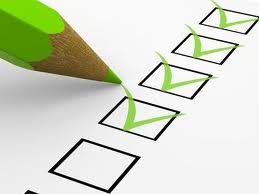 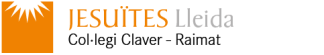 Nom: ______________________		Data: _______________         RestesRealitza les següents operacions:9 6 4						8 5 33 2 1				  	   - 5 3 2 					8 6 9						5 9 67 3 5				   	   - 2 9 27 0 4						9 6 9        - 3 4 5				   	   - 8 8 8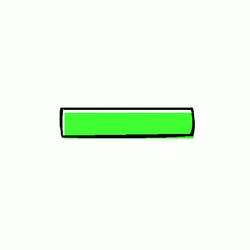 